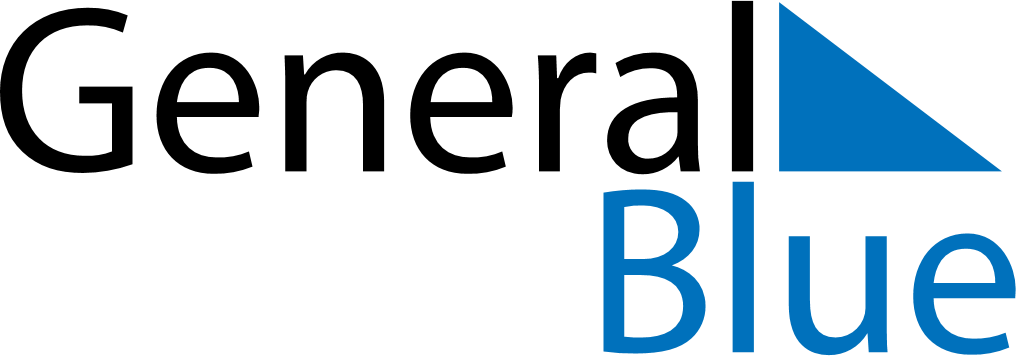 August 2024August 2024August 2024TanzaniaTanzaniaSUNMONTUEWEDTHUFRISAT12345678910Nane Nane Day111213141516171819202122232425262728293031